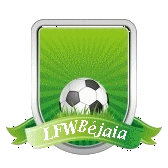 الاتحاديـــة الجزائريـــة لكـــرة القـــدم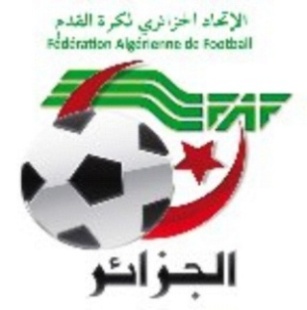 LIGUE DE FOOTBALL DE LA WILAYA DE BEJAIACOMMISSION JURIDICTIONNELE DE DISCIPLINEREUNION DU 18.11.2019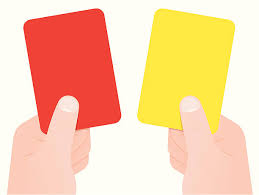 Membres présents :Maitre YOUBI Mohamed         PrésidentMr MEZIANE  Karim               SecrétaireMr IDIR          LAID                MembreOrdre du jour :   Traitement des Affaires Disciplinaires.HONNEUR SENIORSAffaire n°60:  «SSSA– ARBB  » Du 15/11/2019  Joueurs Avertis :MENZOU           A/B LOUHAB          lic n°061433  «  SSSA» Avertissement  AJDIF               MOHAND   CHERIF   lic n°061108  «  SSSA » Avertissement  AJDJERMOUNE   FARES                  lic n° 061276  «  ARBB » Avertissement  JDAffaire n°61:  «	JSM–  CSPC » Du 15/11/2019  Joueurs Avertis:SADANE              AKRAM           lic n°061183  «JSM» Avertissement AJ MOUSSOUNI       MICIPSA         lic n°061596  «CSPC » Avertissement AJCHEMOUN            FAWZI           lic n°061600  «CSPC » Avertissement AJAffaire n°62:  «JSD –OMC » Du 15/11/2019Joueurs Avertis:HABI                  HICHEM         lic n°061074   «JSD » Avertissement AJHAMMAR           OUALID           lic n°061045  «JSD » Avertissement AJBOUSSAID       AMIROUCHE     lic n°061306  «OMC » Avertissement AJAffaire n°63:  «CRBSET –  JSBA   » Du 15/11/2019Joueurs Avertis:DJOUDI             SAMI            lic n°061261  «CRBSET » ( 01 )UN MF+Amende de 1000 DA pour CD {ART 101 RG AMATEUR)IKHLEF          FOUAD           lic n°061222  «JSBA  »  Avertissement AJAffaire n°64:  « JSIO– AST » DU 16/11/2019  Joueurs Avertis:MANSER                OMAR            lic n°061098 «JSIO» Avertissement JD    ABDELLI          AHMED                lic n°061629  «JSIO» Avertissement JDBOUDRIES       KARIM                 lic n°061091   «JSIO» Avertissement  JDMOUHOUBI       FAYCEL              lic n°061387   « AST» Avertissement  AJIMESTOUREN      BACHIR           lic n°061415   « AST » Avertissement  AJFAID                 AMINE              lic n° 061453  «  AST » Avertissement  AJ                                         PRE-HONNEUR SENIORS   Affaire n°65:  «	ESTW–  ASOG » Du 16/11/2019Joueurs Avertis:KHENTOUS      YUGOURTHA      lic n°061677 «ESTW »  Avertissement  AJMANSOURI       MOHAMED         lic n°061493  «ESTW » Avertissement AJ MAKBOUL        RAFIK               lic n°061319   «ASOG » Avertissement AJ   Affaire n°66:  «	SRBT–  WRBO » Du 15/11/2019Joueur Exclu: BERKANE   EL HADI        lic n°061517 «SRBT   »(08) huit Match ferme+Amende de 5000 DA pour tentative d’agression envers officiels (arbitre).   (ART 120 RG AMATEUR)Joueurs Avertis:TEMMAR       FARES          lic n°061527  «SRBT »  ( 01 )UN MF+Amende de 1000 DA pour CD {ART 101 RG AMATEUR)OUALI         FOUAD           lic n°061414   «WRBO » Avertissement JD   Affaire n°67:  «	FET–  OCA » Du 16/11/2019Joueurs Avertis:AMROUNE         GHILAS        lic n°061038    «FET» Avertissement JDFEDDILA          AB/HAK        lic n°061024     «FET » Avertissement JDARRAD            RABAH          lic n°061194     «OCA »  Avertissement  AJARDJOUN        ANIS            lic n°061251        «OCA » ( 01 )UN MF+Amende de 1000 DA pour CD {ART 101 RG AMATEUR)   Affaire n°68:  «	CSATT–  USSA » Du 16/11/2019Joueurs Avertis:HOUMA             RAFIK           lic n°061207 «CSATT »  Avertissement  AJAIT  IKHLEF      AZZEDINE   lic n°061674   «USSA » Avertissement AJIOUKNANE        CHABANE    lic n°061652   «USSA » Avertissement JDKHIRA            MOKRANE     lic n°061654   «USSA » ( 01 )UN MF+Amende de 1000 DA pour CD {ART 101 RG AMATEUR)	JEUNES U17/U19   Affaire n°69:  «	CSPT –  JSICHELADEN» « U17 » Du 15/11/2019 Joueurs Avertis:MOKRANI     ASALAS             lic n°063805  «CSPT» Avertissement AJBOUNDJAR   HOCINE             lic n°063820  «CSPT» Avertissement AJBOUAZIZ      HILLAL              lic n°063811  «CSPT» Avertissement CASSLIMANI      JUGURTHA         lic n°063823  «CSPT» Avertissement AJMEDJEKDOUD GHILES          lic n°063907   «JSI» Avertissement AJKELLOUD     KOUSSEILA       lic n°063917  «JSI» Avertissement CASAffaire n°70:  «OMC  –OCA  » « U19 » Du 15/11/2019Joueurs Avertis:     BOUSSAID           AISSA         lic n°062276   «OMC» Avertissement JDAMER                   SILLAL       lic n°062068  «OCA» Avertissement JDZIDANI                 WASSIM      lic n°062352   «OCA » Avertissement JD         ETAT RECAPITULATIF DES AFFAIRES   DISCIPLINAIRES TRAITEESJournée du 15/16.11-2019Désignation des sanctionsSeniorsSeniors JeunesTotalDésignation des sanctionsHon.P-Hon. JeunesTotalNombre d’affaires05040211Avertissements161009  29Contestations décisions0103-04Expulsions joueurs-01-01Expulsions dirigeants----Conduite incorrecte----